GRUPA „BIEDRONKI” 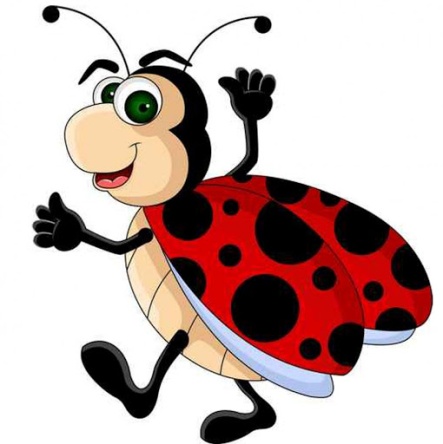 TEMAT TYGODNIA: Wakacje tuż- tuż..Karta numer 46Temat dnia: Nad morzemDziś będziemy zwiedzać morze i z nad morza przesyłać pozdrowienia swoim bliskim. ZapraszamPocztówka znad morza- uważne słuchanie wiesza, próba odpowiedzi na pytania dotyczące treści wiersza. Wzbogacenie słownictwa.Kochanej babci, co mieszka w Pile, 
Pocztówkę znad morza wyślę ,ja wnuczek, za chwilę.
Pisać nie umiem, więc rysunek poślę,
Dla babci, będzie jej radośnie.
Narysuję dzieci na plaży z piskiem złocistym,
Pływający statek z wiatrem porywistym.
Narysuję słonce nad morzem, jasne gorące
Babcia na pewno usłyszy fale, szum niosące.
Autor wiersza: Dorota PiechotaPytania do wiersza:
Kto wysłał pocztówkę z nad morza do babci?
Co wnuczek narysował na pocztówce?
Jaka pocztówkę z nad morza wysłałbyś swojej babci, dziadkowi, przyjacielowi? Co byś narysował na pocztówce?3. „Pocztówka z nad morza”- wykonanie pocztówki, składanie obrazka z części. Rozwijanie orientacji przestrzennej w schemacie własnego ciała, doskonalenie sprawności
Dziecko rysuje pocztówkę według podanej instrukcji:
kartkę ułóż w poziomo
narysuj słońce w prawym górnym rogu kartki i wypełnij je kolorom żółtym
narysuj chmurkę na środku kartki i w lewym górnym rogu, pokoloruj
narysuj na środku kartki linię prostą od lewej strony kartki do prawej
dół kartki pomaluj na żółto (piasek morski)
na plaży narysuj babki z piasku, wiaderko łopatkę, kilka muszelek 
nad piaskiem morskim narysuj kilka fal morskich zaczynając, od lewej strony do prawej
na falach morskich narysuj pływający statek
pokoloruj fale morskie na niebiesko
Zadanie dodatkowe: dziecko z pomocą dorosłego przecina obrazek na 6, części i ponownie składa części tak aby powstał obrazek, a następnie przykleja na karton.4. „ Idzie rak- nieborak”- zabawa grafomotoryczna z wykorzystaniem PiL 74- ćwiczenia koordynacji ruchowo- słuchowej. 5. „ Plażowe liczenie”- zabawa dydaktyczna z wykorzystaniem KP 4. 26- ćwiczenia w przeliczaniu.								Miłego dnia